О проведении соревнований по плаванию«Кубок города Канска»На основании календарного плана спортивно-массовых и оздоровительных мероприятий и соревнований с участием спортсменов и команд города Канска на 2015 год, утвержденного приказом Отдела ФКСТиМП от 12.01.2015 № 02-ОД, в целях развития массовой физической культуры и спорта, пропаганды здорового образа жизни, популяризации плавания на территории города Канска, руководствуясь  ст. 30, 35 Устава города Канска, ПОСТАНОВЛЯЮ:1. Отделу физической культуры, спорта, туризма и молодежной политики администрации г. Канска (В.Г.Чебодаев), совместно с Восточным филиалом - филиалом краевого государственного автономного учреждения «Центр спортивной подготовки» (А.А. Адамцев) организовать и провести соревнования по плаванию «Кубок города Канска» (далее – Соревнования) в физкультурно-оздоровительном комплексе «Дельфин» 24 - 25.10.2015 года, по адресу: г. Канск, ул. Горького, д. 44, начало соревнований в 14:00 ч.2. Утвердить регламент проведения соревнований, согласно приложению № 1 к настоящему постановлению.3. Утвердить план мероприятий по подготовке и проведению соревнований, согласно приложению № 2 к настоящему постановлению.4. Рекомендовать межмуниципальному отделу МВД России «Канский» (Н.В. Банин) обеспечить безопасность движения транспорта и охрану общественного порядка во время и на месте проведения соревнований.5. Организовать медицинское обслуживание соревнований Восточному филиалу - филиалу краевого государственного автономного учреждения «Центр спортивной подготовки» (А.А. Адамцев).6. Отделу физической культуры, спорта, туризма и молодежной политики администрации г. Канска (В.Г. Чебодаев) уведомить Отдел в г. Канске УФСБ России по Красноярскому краю (С.Н. Николин), управление по делам ГО и ЧС г. Канска (В.И. Орлов) о проведении соревнований.7. Консультанту главы города по связям с общественностью (О.М. Персидская) разместить настоящее постановление на официальном сайте муниципального образования город Канск в сети Интернет.8. Контроль за исполнением настоящего постановления возложить на заместителя главы города Канска по социальной политике Н.И. Князеву.9. Постановление вступает в силу со дня подписания.Глава города Канска                                                                                  Н.Н. КачанПриложение № 1 к Постановлению  администрации     города     Канска       от ________2015 г. № ________Регламент проведения соревнований по плаванию«Кубок города Канска»1. Программа соревнованийСоревнования личные, каждый участник имеет право стартовать в 1 (одном) виде программы (50+100).Начальник Отдела ФКСТиМП						В.Г. ЧебодаевПриложение № 2 к постановлению  администрации     города     Канска            от ________2015 г. № ________План мероприятий по подготовке и проведениюсоревнований по плаванию «Кубок города Канска»Начальника Отдела ФКСТиМП						В.Г. Чебодаев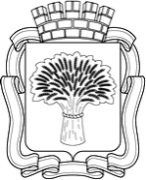 Российская ФедерацияАдминистрация города Канска
Красноярского краяПОСТАНОВЛЕНИЕ Российская ФедерацияАдминистрация города Канска
Красноярского краяПОСТАНОВЛЕНИЕ Российская ФедерацияАдминистрация города Канска
Красноярского краяПОСТАНОВЛЕНИЕ Российская ФедерацияАдминистрация города Канска
Красноярского краяПОСТАНОВЛЕНИЕ 19.102015 г.№15521 день соревнований - 24.10.20151 день соревнований - 24.10.20151 день соревнований - 24.10.201513.00-13.45разминкаюноши, девушки14.00торжественное открытиеюноши, девушки14.3050 баттюноши, девушки100 н\спюноши, девушки50 брассюноши, девушки100 в\стюноши, девушкиэст. смешанная(2006 г и младше)4*25в\ст (2*2)юноши, девушкиэст. смешанная4*50 в\ст (2*2)юноши,девушки2 день соревнований - 25.10.20152 день соревнований - 25.10.20152 день соревнований - 25.10.201509.00-09.45разминкаюноши,девушки10.00100 баттюноши, девушки50 н\спюноши, девушки100 брассюноши, девушки50 в\стюноши, девушкиэст. смешанная(2006 г и младше)4*25 кп (2*2)юноши, девушкиэст. смешанная4*50 кп (2*2)юноши, девушки14.00награждение победителей и призеров соревнованийнаграждение победителей и призеров соревнований№МероприятиеСрокиМесто проведенияОтветственныйОрганизация работы главной судейской коллегии24.10.2015 ФОК «Дельфин»И.В. ТрайковскаяОрганизация судейства 24.10.2015ФОК «Дельфин»И.В. ТрайковскаяОбеспечение безопасности движения и охраны общественного порядка на месте проведения Соревнований24-25.10.2015ФОК «Дельфин»Н.В. БанинПодготовка и организация торжественного открытия Соревнованийдо 24.10.2015 ФОК «Дельфин»А.А. АдамцевПроведение торжественного открытия Соревнований24.10.2015 ФОК «Дельфин»А.А. АдамцевОрганизация награждениядо 24.10.2015ФОК «Дельфин»А.А. АдамцевОсвещение в СМИ подготовки и проведения соревнованийВесь период подготовки и проведения соревнований -О.М ПерсидскаяОрганизация медицинского обслуживания соревнований24.10.2015 с 14:00 ч.25.10.2015с 10:00 чФОК «Дельфин»А.А. Адамцев